          РОССИЙСКАЯ  ФЕДЕРАЦИЯ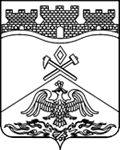         РОСТОВСКАЯ ОБЛАСТЬ     Администрация города Шахты     Департамент образования г. Шахты            346500 Россия, г. Шахты Ростовской обл., ул. Советская 145, тел. / факс (8636) 22-45-46,   е-mail: do_shakhti@rostobr.ru «01» сентября 2014 г.						                                          № 343ПРИКАЗОб утверждении Порядка выдачи разрешения на прием в 1 класс муниципальных образовательных организаций г.Шахтыдетей в возрасте младше 6,5 лет или старше 8 летВ целях дальнейшего совершенствования нормативно-правовой базы функционирования муниципальных образовательных организаций г.Шахты и приведения ее в соответствие требованиям Федерального Закона от 29.12.2012 №273-ФЗ «Об образовании в Российской Федерации» ПРИКАЗЫВАЮ:Утвердить Порядок выдачи разрешения на прием в 1 класс муниципальных образовательных организаций г.Шахты детей в возрасте младше 6,5 лет или старше 8 лет (далее – Порядок) (приложение).Руководителям МБОУ:- в срок до 10.09.2014 разместить Порядок на информационном стенде и официальном сайте подведомственного учреждения в информационно-телекоммуникационной сети «Интернет»;- обеспечить внесение изменений в соответствующие локальные акты подведомственного учреждения;- обеспечить информирование о Порядке потенциальных заявителей при их обращении в подведомственное учреждение.Контроль исполнения приказа оставляю за собой.Директор										С.В. ВоробьевИванова Г.Н., Тхак Н.В.22-40-43Приложение  к приказу Департамента образования г.Шахты от «01» сентября 2014 г. № 343Порядок выдачи разрешения на прием в 1 класс муниципальных образовательных организаций г.Шахтыдетей в возрасте младше 6,5 лет или старше 8 лет1. Общие положения1.1. Настоящий Порядок регулирует выдачу разрешения на прием в 1 класс муниципальных образовательных организаций г.Шахты детей в возрасте младше 6,5 лет или старше 8 лет, а также порядок взаимодействия Департамента образования г.Шахты (далее – Департамент) и подведомственных ему муниципальных общеобразовательных организаций (далее – ОО).1.2. Настоящий Порядок разработан в соответствии со следующими нормативными документами:- Федеральный закон от 29.12.2012 №273-ФЗ «Об образовании в Российской Федерации»,- приказ Министерства образования и науки РФ от 30.08.2013 №1015 «Об утверждении порядка организации и осуществления образовательной деятельности по основным общеобразовательным программам – образовательным программам начального общего, основного общего и среднего общего образования», - приказ Министерства образования и науки РФ от 22.01.2014 №32 «Об утверждении порядка приема граждан на обучение по образовательным программам начального общего, основного общего и среднего общего образования»,- «Санитарно-эпидемиологические требования к условиям и организации обучения в общеобразовательных учреждениях. Санитарно-эпидемиологические правила и нормативы. СанПиН 2.4.2.2821-10».1.3. Прием детей в возрасте младше 6,5 лет или старше 8 лет, в первый класс муниципальных образовательных организаций, реализующих образовательные программы начального общего образования, может осуществляться только с разрешения Департамента образования г.Шахты.2. Организация работы2.1. Разрешение на прием в 1 класс ОО детей в возрасте младше 6,5 лет или старше 8 лет, равно как и уведомление об отказе в выдаче разрешения, Департамент выдает на основании заключения Комиссии по приему в 1 класс детей в возрасте младше 6,5 лет или старше 8 лет (далее – Комиссия).2.2. Комиссия создается приказом Департамента не позднее 25 января ежегодно. В состав Комиссии включаются специалисты центра психолого-педагогического сопровождения (1 чел., по согласованию), муниципальных образовательных организаций, реализующих основные образовательные программы дошкольного образования (1 чел., по согласованию), начального общего образования (1 чел., по согласованию), Департамента (2 чел.). Предметом работы Комиссии является установление готовности ребенка к обучению в школе.2.3. Комиссия осуществляет свою работу ежегодно, с 1 февраля до 05 сентября. 2.4. Для получения разрешения на прием в 1 класс ОО детей в возрасте младше 6,5 лет или старше 8 лет родители (законные представители) должны подать в Департамент заявление (приложение 1).2.5. К заявлению прилагаются следующие документы:- копия документа, удостоверяющего личность Заявителя;- копия документа, подтверждающего полномочия представителя (при обращении с заявлением уполномоченного представителя Заявителя);- копия свидетельства о рождении ребенка;- копия документа, подтверждающего отсутствие медицинских противопоказаний для обучения в более раннем возрасте (по форме, предоставляемой учреждением здравоохранения); - копия документа, подтверждающего наличие медицинских показаний для обучения в более позднем возрасте (по форме, предоставляемой учреждением здравоохранения);- заключение психолого-медико-педагогической комиссии о готовности ребенка к обучению в школе;- справка из ОО (по форме, предоставляемой ОО) о наличии свободных мест в 1 классе. Копии документов, не заверенные нотариально, представляются родителями (законными представителями) с предъявлением оригиналов.2.6. Заявление и прилагаемые к нему в соответствии с перечнем в п. 2.2 настоящего Порядка документы, поступившие в Департамент, в течение 1 рабочего дня со дня регистрации в Департаменте направляются на рассмотрение Комиссии. 2.7. Срок рассмотрения заявления и принятия решения Комиссии – не более 5 рабочих дней со дня поступления заявления на рассмотрение. 2.8. Результатом работы Комиссии является заключение (приложение 2).2.9. На основании заключения Комиссии Департамент в течение 1 рабочего дня направляет в ОО разрешение на прием детей на обучение (приложение 3) либо уведомление об отказе в его выдаче (приложение 4).2.10. Отказ о выдаче разрешения на прием детей на обучение может быть обусловлен:- наличием медицинских противопоказаний по состоянию здоровья ребенка;- отсутствием заключения психолого-медико-педагогической комиссии о готовности ребенка к обучению;- отрицательным заключением психолого-медико-педагогической комиссии о готовности ребенка к обучению;- отрицательным заключением Комиссии;- иными причинами.2.11. В процессе работы Комиссии ведется Журнал учета документов по приему в 1 класс детей в возрасте младше 6,5 лет или старше 8 лет (приложение 5).2.12. После получения разрешения на прием в 1 класс детей в возрасте младше 6,5 лет или старше 8 лет ОО осуществляет прием вышеуказанных детей в первый класс в соответствии с законодательством Российской Федерации и утвержденными в ОО правилами приема. 2.13. В случае получения уведомления об отказе в выдаче разрешения на прием в 1 класс детей в возрасте младше 6,5 лет или старше 8 лет ОО в течение 1 рабочего дня со дня поступления уведомления осуществляет информирование родителей (законных представителей) ребенка об отказе в приеме на обучение по форме, установленной в ОО.Приложение 1к Порядку выдачи разрешения на прием детей в муниципальные общеобразовательные организации г.Шахты на обучение по образовательным программам начального общего образования в возрасте младше 6,5 лет или старше 8 летФорма заявления о разрешении на прием в 1 класс детей в возрасте младше 6,5 лет или старше 8 летДиректору Департамента образования г.Шахты __________________________________(ФИО директора)__________________________________________________________________ ,ФИО родителя (законного представителя)  проживающего по адресу: ______________________________________________________________________________ ,паспорт _________________________              серия и номер  выдан _____________________________________________________________________________________________ ,№ телефона ______________________ ,ЗАЯВЛЕНИЕ.            Прошу разрешить прием в 1 класс муниципального бюджетного общеобразовательного учреждения __________________________________________  ____________________________________________________________________наименование МБОУмоего ребенка ___________________________________________________________________________________________________________________________________ , ФИО ребенка, число, месяц, год рождения,зарегистрированного по адресу: ________________________________________________________________________________________________________________ ,проживающего по адресу: _____________________________________________________________________________________________________________________ .На 01.09.20__ ребенку исполнится полных ___лет ____мес.Отсутствие медицинских противопоказаний для обучения в более раннем возрасте, наличие медицинских показаний для обучения в более позднем возрасте (нужное подчеркнуть) подтверждаю справкой от «_______» _______________ 20____г. ____________________________________________________________________________________________________________________________________ .наименование медицинского учрежденияС условиями и режимом организации образовательного процесса в МБОУ __________________________________ ознакомлен (а) и согласен (на). Даю согласие на обработку моих персональных данных и данных моего ребенка в соответствии с действующим законодательством РФ.«____» _____________ 20___    _______________  /________________________/Приложение 2к Порядку выдачи разрешения на прием детей в муниципальные общеобразовательные организации г.Шахты на обучение по образовательным программам начального общего образования в возрасте младше 6,5 лет или старше 8 летФорма заключения Комиссии по приему в 1 класс детей в возрасте младше 6,5 лет или старше 8 лет«_____» ___________ 20__г.                                                                               №_______Комиссия по приему в 1 класс детей в возрасте младше 6,5 лет или старше 8 лет, рассмотрев заявление гр. __________________________________________________ и прилагаемые к нему документы, установила, что:_____________________________________________________________________,(фамилия, имя, отчество ребенка)________________________________________________________________________,(число, месяц, год рождения)________________________________________________________________________,(реквизиты заключения ПМПК о готовности к обучению в школе)к обучению в школе готов/не готов (нужное подчеркнуть) и может быть/не может быть (нужное подчеркнуть) принят в 1 класс МБОУ _________________.Приложение 3к Порядку выдачи разрешения на прием детей в муниципальные общеобразовательные организации г.Шахты на обучение по образовательным программам начального общего образования в возрасте младше 6,5 лет или старше 8 летФорма разрешения на прием в 1 класс детей в возрасте младше 6,5 лет                                                                    Директору МБОУ________________________РАЗРЕШЕНИЕ от  «_____» ________________ 20___                                                                    №_____  Департамент образования г.Шахты на основании заключения комиссии по приему в 1 класс детей в возрасте младше 6,5 лет или старше 8 лет от «______» ___________ 20___г. №________ разрешает прием ____________ (ФИО, дата рождения ребенка) на обучение в МБОУ _____________.Директор                                    __________________  /__________________________/Форма разрешения на прием в 1 класс детей в возрасте старше 8 лет                                                                  Директору МБОУ________________________РАЗРЕШЕНИЕ от «_____» ________________ 20___                                                                     №_____  Департамент образования г.Шахты  на основании заключения комиссии по приему в 1 класс детей в возрасте младше 6,5 лет или старше 8 лет от «______» ___________ 20___ №________ разрешает прием ____________ (ФИО, дата рождения ребенка) на обучение в МБОУ _____________.Директор                                    __________________  /__________________________/Приложение 4к Порядку выдачи разрешения на прием детей в муниципальные общеобразовательные организации г.Шахты на обучение по образовательным программам начального общего образования в возрасте младше 6,5 лет или  старше 8 летФорма уведомления об отказе в выдаче разрешения на прием в 1 класс детей в возрасте младше 6,5 лет или старше 8 лет                                                Директору  МБОУ____________________________                                                Гр. ________________________________________УВЕДОМЛЕНИЕ ОБ ОТКАЗЕв выдаче разрешения на прием в 1 класс детей младше 6,5 лет или детей старше 8 летот «_____» ________________ 20___                                                                     №_____ Департамент образования г.Шахты на основании заключения комиссии по приему в 1 класс детей в возрасте младше 6,5 лет или старше 8 лет от «______» ___________ 20___ №________ уведомляет об отказе в выдаче разрешения на прием _______________ (ФИО, дата рождения ребенка) на обучение в МБОУ ______________ в связи с ______________ .Директор                                    __________________  /__________________________/Приложение 5к Порядку выдачи разрешения на прием детей в муниципальные общеобразовательные организации г.Шахты на обучение по образовательным программам начального общего образования в возрасте младше 6,5 лет или старше 8 летЖурнал учета документов по приему в 1 класс детей в возрасте младше 6,5 лет или старше 8 лет№ п/пПричины выдачи отрицательного заключения+/-1Наличие противопоказаний по состоянию здоровья ребенка2Отсутствие заключения психолого-медико-педагогической комиссии о готовности ребенка к обучению3Отрицательное заключение психолого-медико-педагогической комиссии о готовности ребенка к обучению4Иные причины (указать, какие): _______________________________________________________________________________________________________________________________________________________________________________________________________________________________________________________________________________________________№ п/пПодписьФИО члена комиссии1.2.3.4.5.Дата№ входящего документа№ исходящего документаВид документаФИО заявителяФИО специалиста, принявшего/выдавшего документ